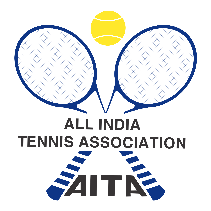 NAME OF THE TOURNAMENTNAME OF THE STATE ASSOCIATIONHON. SECRETARY OF ASSOCIATIONADDRESS OF THE ASSOCIATIONTELEPHONE NO.EMAIL IDTOURNAMENT WEEKTOURNAMENT DATESTOURNAMENT CITYONLINE ENTRY SYSTEMPlease send your entry online by clicking the following link:https://aitatennis.com/aitaors/player/loginPlease note offline entry has been discontinued. No entry will be accepted through email.TOUR INFOTOUR INFOTOURNAMENT CATEGORYAGE GROUPENTRY DEADLINEWITHDRAWAL DEADLINEDRAWS & SIGN IN DETAILSDRAWS & SIGN IN DETAILSDRAWS & SIGN IN DETAILSDRAWS & SIGN IN DETAILSDRAWS & SIGN IN DETAILSEVENTDRAW SIZESIGN IN(Date & Time) FIRST DAY(dd/mm/yyyy)LAST DAY(dd/mm/yyyy)SINGLES QUALIFYINGSINGLES MAIN DRAWDOUBLES MAIN DRAWVENUE DETAILSVENUE DETAILSVENUE DETAILSVENUE DETAILSNAME OF THE VENUENAME OF THE VENUEADDRESS OF THE VENUEADDRESS OF THE VENUECITYCITYPINCODEPINCODETELEPHONE NO.TELEPHONE NO.EMAIL IDEMAIL IDWEBSITEWEBSITECOURT SURFACEBRAND OF BALLSNO. OF MATCH COURTSFLOODLIGHTSTOURNAMENT OFFICIALSTOURNAMENT OFFICIALSTOURNAMENT OFFICIALSTOURNAMENT OFFICIALSTOURNAMENT OFFICIALSTOURNAMENT DIRECTORTOURNAMENT DIRECTORMOBILE NO.E-MAILE-MAILTOURNAMENT REFEREETOURNAMENT REFEREEMOBILE NO.E-MAILE-MAILHOTEL 1 INFORMATIONHOTEL 1 INFORMATIONHOTEL 1 INFORMATIONHOTEL 1 INFORMATIONHOTEL 1 INFORMATIONHOTEL 1 INFORMATIONNAME OF HOTEL NAME OF HOTEL NAME OF HOTEL ADDRESSADDRESSADDRESSPHONE NO.PHONE NO.PHONE NO.E-MAIL ADDRESSE-MAIL ADDRESSE-MAIL ADDRESSCONTACT PERSON FOR RESERVATIONCONTACT PERSON FOR RESERVATIONCONTACT PERSON FOR RESERVATIONCONTACT PERSON PHONE NO.CONTACT PERSON PHONE NO.CONTACT PERSON PHONE NO.SINGLE ROOM RATE (₹)SINGLE ROOM RATE (₹)SINGLE ROOM RATE (₹)DOUBLE ROOM RATE (₹)DOUBLE ROOM RATE (₹)DOUBLE ROOM RATE (₹)BREAKFAST INCLUDED (Y/N)BREAKFAST INCLUDED (Y/N)BREAKFAST INCLUDED (Y/N)DISTANCE TO TOUR. VENUE (KM)DISTANCE TO TOUR. VENUE (KM)DISTANCE TO TOUR. VENUE (KM)HOTEL 2 INFORMATIONHOTEL 2 INFORMATIONNAME OF HOTELADDRESSPHONE NO.E-MAIL ADDRESSCONTACT PERSON FOR RESERVATIONCONTACT PERSON PHONE NO.SINGLE ROOM RATE (₹)DOUBLE ROOM RATE (₹)BREAKFAST INCLUDED (Y/N)DISTANCE TO TOUR. VENUE (KM)AGE ELIGIBILITYAGE ELIGIBILITYCATEGORYELIGIBLE DOBMEN & WOMENPlayers born till 31/12/ 2009UNDER 181/1/2006 – 31/12/2011UNDER 161/1/2008 – 31/12/2013UNDER 141/1/2010 – 31/12/2015UNDER 121/1/2012 – 31/12/2017ENTRY FEESENTRY FEESENTRY FEESSERIESSINGLESDOUBLES [EACH PAIR]TALENT SERIES (7 Days)₹ 400₹ 400CHAMPIONSHIP SERIES (3 Days)₹ 400NACHAMPIONSHIP SERIES (7 Days)₹ 600₹ 700SUPER SERIES₹ 700₹ 900NATIONAL SERIES₹ 900₹ 1,100NATIONALS₹ 1,100₹ 1,300MEN / WOMEN₹ 1,250 whether the player plays Singles, Doubles or Both.₹ 1,250 whether the player plays Singles, Doubles or Both.DAILY ALLOWANCE FOR MAIN DRAW PLAYERS (Singles & Doubles)DAILY ALLOWANCE FOR MAIN DRAW PLAYERS (Singles & Doubles)TournamentDA Per DayTalent Series (7 Days)NAChampionship Series (3 Days)₹ 300Championship Series (7 Days)₹ 400Super Series₹ 600National Series₹ 800Nationals₹ 1000AITA Registration CardIt is mandatory to have a valid AITA Registration Card for sign-in. ADDITIONAL INFORMATIONSTRINGING CHARGES (₹)  - FOLLOW AITA ON SOCIAL MEDIAFacebook: @AITATennisInstagram: @aitatennis_officialTwitter: @AITA__TennisOfficial Hashtag: #AITATennis